Mechanics of WritingDr. Fatemah MahsainCourse number 133Sun/Tue/Thu 3:00-4:00Classroom: B7, F15-Contact:Email: fh.mahsain@paaet.edu.kwTwitter: dr_fmahsainWebsite: www.fatemahmahsain.comSnapchat: dr.fmahsain- Office hours: Sunday & Tuesday from 1:00-2:00 or by appointment, Building 9, Room 35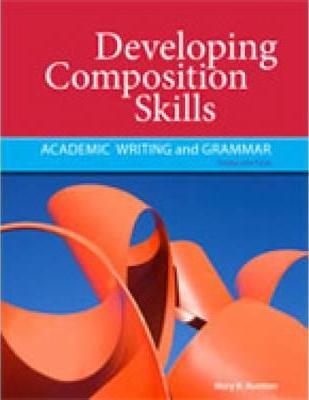 - Textbooks:Developing Composition Skills, By Mary Ruetten, Third Edition-Any English dictionary- Grade distribution:40% Final 30% Midterm30% AssignmentsExtra marks for complete attendance and participation